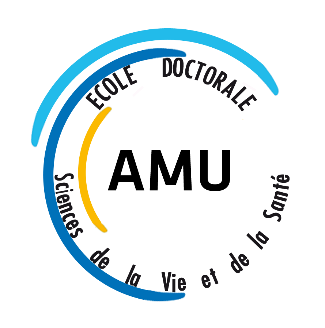 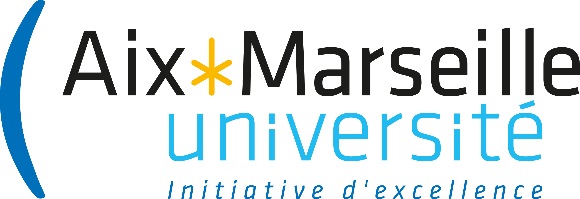 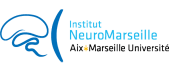 REPORT FOLLOWUP THESIS COMMITTEE – FTCNeuroschool – PhD ProgramPreamble: The FTC ensures the good progress of the PhD thesis. It evaluates, in one or more interviews with the doctoral student, the conditions of his/her training and the progress of his/her research. It makes recommendations and sends a report of the interview to the director of the doctoral school, the doctoral student, the thesis supervisor and the person in charge for the FTC in the PhD student’s lab. In particular, it shall ensure the prevention of any form of conflict, discrimination or harassment. This report is mandatory for registration in the 3rd year of the thesis at the Ecole Doctorale “Sciences de la Vie et de la Santé” (ED62).Composition of the committee: External expert, AMU faculty member (professors or researchers), AMU student representative, invited members… (see recommendations on the PhD Program website in the PhD monitoring section) LABORATORY:STUDENT:SURNAME and First name:Email address:Proposed date of defense:THESIS SUPERVISION:Thesis Supervisor:Thesis Co-Supervisor:Sponsor / Referent (Parrain / Marraine de thèse):Title of the thesis project:Date: …./…./….Please Increase the case space and add as many lines as neededREPORT OF FTC MEMBERS: (1 page maximum to be sent to the Doctoral student, the Thesis  Supervisor and the Doctoral School)1 - Assessment (synthesis with evaluation)2 - Difficulties encountered3 - Objectives to be achieved for the thesis defence 4 - Career development perspective5 - RecommendationsCommittee member’s NAME and first nameAffiliation -Laboratory and teamFunction in the committee SignatureCRITERIACOMMENTSQuality of the oral presentation/ document providedControl of the project / autonomyProject Status / Results AchievedProvisional calendar / feasibilityPublications and communications (posters - oral)Relationship between the doctoral student and the supervising teamScientific training courses followedTransversal training courses followedGeneral evaluationFavorable for registration in2nd year3rd year4th yearGrade 5 and up